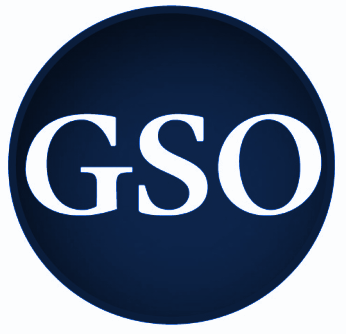 Graduate Student Organization (GSO)55th Senate (Est. 1968)Eighth Regular Meeting AgendaApril 26th, 2023 at 5:30 pm ESTLyman 132I. Call to Order (5:30) II. Roll Call III. Approval of Previous Meetings’ MinutesIV. Opening AddressV. Executive ReportsA. Interim President & Internal Vice President’s ReportB. External Vice President’s ReportC. Comptroller’s Report1. Simplified Budget Report & Overview2. Report on GSO Budget Structure3. Report on ESF Fees & Services4. Motion establishing PAC Grant Funding Priority5. Start-Up Funding: Defense Comptrollership Program Organization ($300.00)VI. Old Business Motion striking the PAC Grant Faculty Recommendation Letter RequirementVII. New BusinessMotion supporting the ESF Research Assistants’ Unionization CampaignGSO Senate Resolution 23.11: A Resolution Limiting the Purchase of Shrimp, Crab, and LobsterGSO Senate Resolution 23.12: A Resolution to Revise the GSO Fiscal PolicyGSO Senate Resolution 23.13: A Resolution to Prioritize Graduate Student WellnessVIII. Remarks for the RecordIX. AnnouncementsA. Next Meeting: May 3rd, Lyman 132 (Budget & Elections)X. Adjournment (8:30)